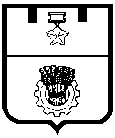 ВОЛГОГРАДСКая городская думаРЕШЕНИЕ400066, г. Волгоград, ул. Советская, 9                                                                           тел. (8442) 33-26-55, факс (8442) 55-17-13от 30.10.2013 № 4/52Об утверждении Положения о порядке оказания услуг общественного питания в муниципальных общеобразовательных учреждениях ВолгоградаВ целях социальной поддержки обучающихся муниципальных общеобразовательных учреждений Волгограда, руководствуясь статьями 24, 26 Устава города-героя Волгограда, Волгоградская городская Дума РЕШИЛА:1. Утвердить Положение о порядке оказания услуг общественного питания в муниципальных общеобразовательных учреждениях Волгограда (прилагается).2. Опубликовать настоящее решение в официальных средствах массовой информации в установленном порядке.3. Настоящее решение вступает в силу со дня его официального опубликования и распространяет свое действие на отношения, возникшие с 01.01.2013, за исключением подпункта 4.6.2 пункта 4.6 раздела 4 Положения, утвержденного настоящим решением, который распространяет свое действие с 01.01.2014.4. Контроль за исполнением настоящего решения возложить на В.В.Колесникова – заместителя главы Волгограда.Глава Волгограда	        И.М.Гусева